Name:__________________________ Date Assigned: Mon.10/22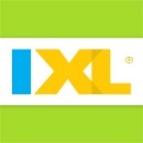 Period:  1   2					        Date Due: Mon.10/29Instructions: Complete these standards and turn this sheet in by the due date above. For the “Z” standards, choose any 3 to complete. Write in the IXL standard number and skill/topic. Smart Scores > 90 will go in the gradebook as 100. Any scores below 90 will go in “as-is.”Name:__________________________ Date Assigned: Mon.10/22Period:  1   2					        Date Due: Mon.10/29Instructions: Complete these standards and turn this sheet in by the due date above. For the “Z” standards, choose any 3 to complete. Write in the IXL standard number and skill/topic. Smart Scores > 90 will go in the gradebook as 100. Any scores below 90 will go in “as-is.”IXL #SKILL/TOPICSMART SCOREZ_Z_Z_R5Ratio tablesS10Find the total given a part and a percentY15Identify equivalent expressionsIXL #SKILL/TOPICSMART SCOREZ_Z_Z_R5Ratio tablesS10Find the total given a part and a percentY15Identify equivalent expressions